§1851.  State cost-share program for salt and sand storage facilitiesThe Department of Transportation may administer funds for the construction of municipal or county salt and sand storage facilities in order to reduce salt pollution of ground and surface waters.  In administering these funds, the department shall provide reimbursement to municipal and county governmental entities for approved:  [PL 2013, c. 523, §1 (AMD).]1.  Priority 1 projects. [PL 2013, c. 523, §1 (RP).]2.  Priority 2 projects. [PL 2013, c. 523, §1 (RP).]3.  Priority 3 projects.  Priority 3 projects that were designated before April 1, 2000; and[PL 2013, c. 523, §1 (AMD).]4.  Priority 4 projects. [PL 2013, c. 523, §1 (RP).]5.  Priority changes. [PL 2013, c. 523, §1 (RP).]6.  Priority 5 projects.  Priority 5 projects that were constructed before November 1, 1999, with plans and financial information submitted to the Department of Transportation by November 1, 1999.[PL 2013, c. 523, §1 (AMD).]7.  Other projects. [PL 2013, c. 523, §1 (RP).]Allocation of funds must be based upon the sum of 25% of the expenses permitted plus 1.25 times the ratio of miles of state and state aid roads maintained for winter maintenance, as described in sections 1001 and 1003, to all miles maintained for winter maintenance by the municipality, quasi-municipal agency or county.  The Department of Transportation shall establish guidelines to reimburse eligible local government entities in a consistent and timely manner.  [PL 1999, c. 387, §1 (RPR).]The Department of Transportation shall review and approve municipal and county plans and specifications pursuant to established departmental guidelines for design, construction and size before a municipality or county constructs a facility.  Municipal actions inconsistent with such guidelines are reimbursed at the sole discretion of the department.  [PL 1999, c. 387, §1 (RPR).]Reimbursable expenses under this section do not include land acquisition or debt service.  [PL 1999, c. 387, §1 (RPR).]SECTION HISTORYPL 1987, c. 473 (NEW). PL 1987, c. 769, §A85 (AMD). PL 1987, c. 793, §A4 (AMD). PL 1989, c. 502, §A89 (AMD). PL 1999, c. 387, §1 (RPR). PL 1999, c. 387, §7 (AFF). PL 2013, c. 523, §1 (AMD). The State of Maine claims a copyright in its codified statutes. If you intend to republish this material, we require that you include the following disclaimer in your publication:All copyrights and other rights to statutory text are reserved by the State of Maine. The text included in this publication reflects changes made through the First Regular and First Special Session of the 131st Maine Legislature and is current through November 1. 2023
                    . The text is subject to change without notice. It is a version that has not been officially certified by the Secretary of State. Refer to the Maine Revised Statutes Annotated and supplements for certified text.
                The Office of the Revisor of Statutes also requests that you send us one copy of any statutory publication you may produce. Our goal is not to restrict publishing activity, but to keep track of who is publishing what, to identify any needless duplication and to preserve the State's copyright rights.PLEASE NOTE: The Revisor's Office cannot perform research for or provide legal advice or interpretation of Maine law to the public. If you need legal assistance, please contact a qualified attorney.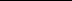 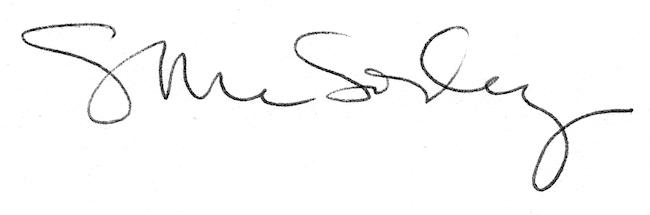 